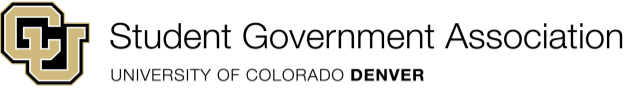 Senate Meeting Friday, March 1st, 2023  Call to Order:Roll Call: Approval of Minutes from March 1st:Adoption of the Agenda: Public Comments:Updates: PresidentVice PresidentChief of StaffCivicsCollege CouncilPublic RelationsFinance & FundingJudicialSACABSSRCEx OfficioNew Business:Presentation from Grey Peckham, MSW (They/them) on New Grant Initiatives 1:30-2:15pmJudicial Opinion on Impeachment Inquiry by Chief Justice ZabaletaGeneral Business from the Floor:Adjournment: